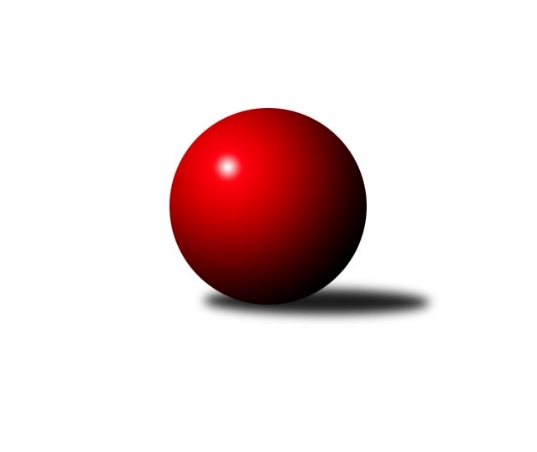 Č.6Ročník 2019/2020	1.11.2019Nejlepšího výkonu v tomto kole: 2510 dosáhlo družstvo: České Meziříčí BVýchodočeská soutěž skupina A 2019/2020Výsledky 6. kolaSouhrnný přehled výsledků:Dobruška B	- Jilemnice A	14:2	2460:2289		30.10.Dvůr Kr. C	- Vrchlabí D	12:4	2432:2282		31.10.České Meziříčí B	- Nová Paka C	16:0	2510:2246		1.11.Tabulka družstev:	1.	Rokytnice C	5	5	0	0	60 : 20 	 	 2381	10	2.	Dobruška B	6	4	0	2	59 : 37 	 	 2462	8	3.	České Meziříčí B	5	3	0	2	46 : 34 	 	 2372	6	4.	Jilemnice A	5	3	0	2	44 : 36 	 	 2332	6	5.	Vrchlabí D	5	2	0	3	40 : 40 	 	 2345	4	6.	Dvůr Kr. C	5	1	0	4	27 : 53 	 	 2350	2	7.	Nová Paka C	5	0	0	5	12 : 68 	 	 2212	0Podrobné výsledky kola:	 Dobruška B	2460	14:2	2289	Jilemnice A	Jiří Frinta	 	 176 	 185 		361 	 2:0 	 319 	 	136 	 183		Karel Truhlář	Ivo Janda	 	 210 	 216 		426 	 2:0 	 394 	 	202 	 192		Jan Novotný	Vladimír Gütler	 	 237 	 236 		473 	 2:0 	 367 	 	163 	 204		Květoslava Milotová	Marie Frydrychová *1	 	 165 	 187 		352 	 0:2 	 429 	 	209 	 220		Pavel Müller	Jaroslav Černý	 	 253 	 195 		448 	 2:0 	 431 	 	207 	 224		Lukáš Sýs	Milan Hašek	 	 214 	 186 		400 	 2:0 	 349 	 	174 	 175		Martin Voksarozhodčí: Ivo Jandastřídání: *1 od 51. hodu Josef PeteraNejlepší výkon utkání: 473 - Vladimír Gütler	 Dvůr Kr. C	2432	12:4	2282	Vrchlabí D	Martin Šnytr	 	 243 	 219 		462 	 2:0 	 362 	 	195 	 167		Eva Kopecká	Veronika Valešová	 	 195 	 221 		416 	 2:0 	 334 	 	147 	 187		Marie Kuhová	Miroslav Šulc	 	 212 	 186 		398 	 0:2 	 413 	 	192 	 221		Miloslava Graciasová	Václav Neruda	 	 193 	 217 		410 	 2:0 	 373 	 	184 	 189		Filip Matouš	Hana Grosmanová	 	 183 	 165 		348 	 0:2 	 438 	 	206 	 232		Pavel Gracias	Aneta Klustová	 	 196 	 202 		398 	 2:0 	 362 	 	180 	 182		Václav Vejdělekrozhodčí: Miroslav ŠulcNejlepší výkon utkání: 462 - Martin Šnytr	 České Meziříčí B	2510	16:0	2246	Nová Paka C	Roman Žuk	 	 208 	 200 		408 	 2:0 	 336 	 	152 	 184		Jan Soviar	Jaroslav Pumr	 	 195 	 211 		406 	 2:0 	 378 	 	176 	 202		Petr Vávra	Michal Horáček	 	 218 	 209 		427 	 2:0 	 397 	 	195 	 202		Martin Pešta	Milan Brouček	 	 205 	 216 		421 	 2:0 	 369 	 	180 	 189		Daniel Válek	Jan Bernhard	 	 209 	 204 		413 	 2:0 	 395 	 	203 	 192		Jiřina Šepsová	Jindřich Brouček	 	 220 	 215 		435 	 2:0 	 371 	 	180 	 191		Eva Šurdovározhodčí: Michal HoráčekNejlepší výkon utkání: 435 - Jindřich BroučekPořadí jednotlivců:	jméno hráče	družstvo	celkem	plné	dorážka	chyby	poměr kuž.	Maximum	1.	Vladimír Gütler 	Dobruška B	442.60	305.4	137.2	5.8	1/1	(473)	2.	Pavel Gracias 	Vrchlabí D	438.67	308.7	130.0	8.2	3/4	(450)	3.	Pavel Müller 	Jilemnice A	430.38	289.5	140.9	6.4	4/4	(460)	4.	Jaroslav Černý 	Dobruška B	426.00	302.4	123.6	6.8	1/1	(448)	5.	Lukáš Sýs 	Jilemnice A	423.33	298.0	125.3	8.3	3/4	(431)	6.	Zdeněk Novotný  nejst.	Rokytnice C	422.67	289.0	133.7	6.0	3/4	(434)	7.	Martin Šnytr 	Dvůr Kr. C	420.89	288.8	132.1	7.9	3/3	(462)	8.	Veronika Valešová 	Dvůr Kr. C	411.00	280.3	130.7	10.7	3/3	(418)	9.	Miloslava Graciasová 	Vrchlabí D	410.63	298.0	112.6	12.4	4/4	(427)	10.	Ivo Janda 	Dobruška B	410.60	286.6	124.0	8.0	1/1	(426)	11.	Jan Bernhard 	České Meziříčí B	410.38	279.3	131.1	5.9	4/4	(460)	12.	Martin Pešta 	Nová Paka C	409.60	282.8	126.8	8.0	5/5	(455)	13.	Martin Voksa 	Jilemnice A	408.25	289.1	119.1	11.8	4/4	(458)	14.	Václav Neruda 	Dvůr Kr. C	407.78	289.6	118.2	8.3	3/3	(441)	15.	Jindřich Brouček 	České Meziříčí B	407.00	281.1	125.9	9.3	4/4	(435)	16.	Jiří Frinta 	Dobruška B	406.20	299.6	106.6	10.4	1/1	(434)	17.	Petr Brandejs 	Dobruška B	406.00	285.7	120.3	9.3	1/1	(410)	18.	Jan Řebíček 	Rokytnice C	401.13	288.3	112.9	9.9	4/4	(420)	19.	Filip Matouš 	Vrchlabí D	400.75	282.9	117.9	11.3	4/4	(427)	20.	Aneta Klustová 	Dvůr Kr. C	400.00	281.5	118.5	8.0	2/3	(402)	21.	Marie Frydrychová 	Dobruška B	399.25	280.0	119.3	7.8	1/1	(412)	22.	Milan Hašek 	Dobruška B	399.25	290.3	109.0	13.5	1/1	(424)	23.	Miroslav Šulc 	Dvůr Kr. C	397.78	288.0	109.8	10.8	3/3	(414)	24.	Josef Petera 	Dobruška B	394.75	281.5	113.3	7.0	1/1	(407)	25.	Ladislav Škaloud 	Rokytnice C	394.67	281.7	113.0	11.0	3/4	(413)	26.	Michal Horáček 	České Meziříčí B	393.25	278.9	114.4	12.0	4/4	(427)	27.	Libor Šulc 	Jilemnice A	388.33	267.0	121.3	10.0	3/4	(422)	28.	Zuzana Hartychová 	Rokytnice C	385.50	275.7	109.8	9.5	3/4	(444)	29.	Václav Vejdělek 	Vrchlabí D	380.88	263.1	117.8	10.6	4/4	(396)	30.	Jaroslav Pumr 	České Meziříčí B	380.00	269.3	110.8	10.0	4/4	(406)	31.	Eva Novotná 	Rokytnice C	379.67	290.7	89.0	16.0	3/4	(422)	32.	Milan Brouček 	České Meziříčí B	379.50	275.9	103.6	15.3	4/4	(421)	33.	Jaroslav Novák 	České Meziříčí B	374.00	271.3	102.7	13.7	3/4	(410)	34.	Marie Kuhová 	Vrchlabí D	369.00	259.5	109.5	12.8	4/4	(409)	35.	Eva Kopecká 	Vrchlabí D	368.75	260.6	108.1	12.3	4/4	(406)	36.	Petr Vávra 	Nová Paka C	366.25	262.5	103.8	12.3	4/5	(381)	37.	Daniel Válek 	Nová Paka C	365.25	269.5	95.8	14.3	4/5	(386)	38.	Jiřina Šepsová 	Nová Paka C	365.20	270.0	95.2	14.0	5/5	(395)	39.	Hana Grosmanová 	Dvůr Kr. C	351.00	248.3	102.8	14.8	2/3	(366)	40.	Martina Gogeisslová 	Dvůr Kr. C	349.50	247.3	102.3	14.0	2/3	(360)	41.	Květoslava Milotová 	Jilemnice A	346.67	252.2	94.5	14.8	3/4	(367)	42.	Karel Truhlář 	Jilemnice A	340.33	248.0	92.3	13.7	3/4	(371)	43.	Jan Soviar 	Nová Paka C	333.60	242.0	91.6	20.2	5/5	(356)		Jiří Brouček 	České Meziříčí B	503.00	298.0	205.0	0.0	1/4	(503)		Radek Novák 	Rokytnice C	446.75	290.8	156.0	6.0	2/4	(469)		Roman Žuk 	České Meziříčí B	423.00	276.0	147.0	3.0	2/4	(438)		Martin Pacák 	Rokytnice C	403.00	296.0	107.0	13.0	1/4	(403)		Jan Novotný 	Jilemnice A	400.50	262.5	138.0	12.5	2/4	(407)		Dušan Fajstauer 	Jilemnice A	398.00	291.0	107.0	8.0	1/4	(398)		Libuše Hartychová 	Rokytnice C	383.75	277.3	106.5	11.3	2/4	(388)		Martin Štryncl 	Nová Paka C	383.67	270.7	113.0	9.3	3/5	(408)		Jaroslav Vízek 	Rokytnice C	383.00	281.5	101.5	14.5	2/4	(397)		Věra Stříbrná 	Rokytnice C	382.75	276.8	106.0	14.5	2/4	(387)		Eva Šurdová 	Nová Paka C	371.00	264.0	107.0	10.5	2/5	(371)		Mirek Horák 	Vrchlabí D	365.50	273.5	92.0	14.5	2/4	(366)		Josef Antoš 	Nová Paka C	349.00	275.5	73.5	22.0	2/5	(391)		Josef Král 	Jilemnice A	342.00	260.0	82.0	18.5	2/4	(358)		Hana Vrabcová 	Jilemnice A	338.50	246.5	92.0	16.5	2/4	(370)		Miroslav Grünthal 	Dvůr Kr. C	268.00	214.0	54.0	34.0	1/3	(268)Sportovně technické informace:Starty náhradníků:registrační číslo	jméno a příjmení 	datum startu 	družstvo	číslo startu
Hráči dopsaní na soupisku:registrační číslo	jméno a příjmení 	datum startu 	družstvo	Program dalšího kola:7. kolo			Dobruška B - -- volný los --	7.11.2019	čt	17:00	Nová Paka C - Dvůr Kr. C	8.11.2019	pá	17:00	Vrchlabí D - Jilemnice A	8.11.2019	pá	17:00	Rokytnice C - České Meziříčí B	Nejlepší šestka kola - absolutněNejlepší šestka kola - absolutněNejlepší šestka kola - absolutněNejlepší šestka kola - absolutněNejlepší šestka kola - dle průměru kuželenNejlepší šestka kola - dle průměru kuželenNejlepší šestka kola - dle průměru kuželenNejlepší šestka kola - dle průměru kuželenNejlepší šestka kola - dle průměru kuželenPočetJménoNázev týmuVýkonPočetJménoNázev týmuPrůměr (%)Výkon4xVladimír GütlerDobruška B4734xVladimír GütlerDobruška B117.594732xMartin ŠnytrDvůr Králové C4622xMartin ŠnytrDvůr Králové C116.084623xJaroslav ČernýDobruška B4482xJaroslav ČernýDobruška B111.384484xPavel GraciasVrchlabí D4384xPavel GraciasVrchlabí D110.054381xJindřich BroučekČ. Meziříčí B4352xLukáš SýsJilemnice 107.154311xLukáš SýsJilemnice 4314xPavel MüllerJilemnice 106.65429